SWOT ANALYSIS TEMPLATESWOT ANALYSIS TEMPLATESWOT ANALYSIS TEMPLATESWOT ANALYSIS TEMPLATESWOT ANALYSIS TEMPLATESWOT ANALYSIS TEMPLATESWOT ANALYSIS TEMPLATESWOT ANALYSIS TEMPLATESWOT ANALYSIS TEMPLATESWOT ANALYSIS TEMPLATESWOT ANALYSIS TEMPLATESWOT ANALYSIS TEMPLATESWOT ANALYSIS TEMPLATESWOT ANALYSIS TEMPLATESWOT ANALYSIS TEMPLATESWOT ANALYSIS TEMPLATESWOT ANALYSIS TEMPLATESWOT ANALYSIS TEMPLATESWOT ANALYSIS TEMPLATESWOT ANALYSIS TEMPLATESWOT ANALYSIS TEMPLATESWOT ANALYSIS TEMPLATESWOT ANALYSIS TEMPLATESWOT ANALYSIS TEMPLATESWOT ANALYSIS TEMPLATESWOT ANALYSIS TEMPLATESWOT ANALYSIS TEMPLATESWOT ANALYSIS TEMPLATESWOT ANALYSIS TEMPLATESWOT ANALYSIS TEMPLATESWOT ANALYSIS TEMPLATESWOT ANALYSIS TEMPLATESWOT ANALYSIS TEMPLATESWOT ANALYSIS TEMPLATESWOT ANALYSIS TEMPLATESWOT ANALYSIS TEMPLATE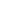 StrengthsStrengthsStrengthsStrengthsWeaknessesWeaknessesWeaknessesWeaknesses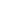 OpportunitiesOpportunitiesOpportunitiesOpportunitiesThreatsThreatsThreatsThreats